FEDERATION ALGERIENNE  DE  FOOTBALL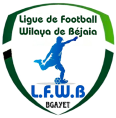 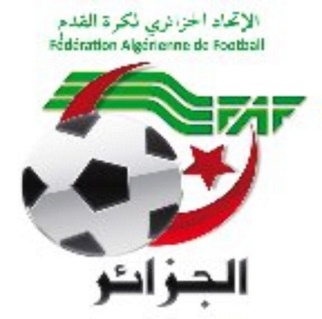 LIGUE DE  FOOTBALL  DE  LA  WILAYA  DE  BEJAIACité DES FRERES BOURENINE  BEJAIATel ( fax) 034 125 465                                                       Mail : liguefootballbejaia@gmail.comCOURRIER : ARRIVEEA - FAF / LNF / LFF/LRFA / LNF-S :FAF : Circulaire N° 18 du 17/01/2024 relative à l’organisation des rencontres de la coupe d’Algérie 2024 (Jeunes – Féminins). Noté.Etat sur le déroulement des rencontres Jeunes. Noté.A/S des prospections des jeunes talents (2008-2009-2010).Statistiques :Nombres d’entraineurs.Nombres de joueurs.Nombres de clubs affiliés à la ligue.LNFF :Nous transmettons la Programmation des rencontres de football (Séniors et Jeunes). Remerciements.CLUBS :ASB : Rapport A/S déroulement de la rencontre CSB/ASB (U15). Noté.JSTa : Rapport A/S non déroulement des rencontres JSD/JSTa (U17-U15). Noté.JSAA : Rapport A/S participation d’un joueur suspendu à la rencontre JSBA/JSAA (U19). Noté.AEFS : Rapport A/S déroulement de la rencontre EFI/AEFS (U15). Noté.EFI : Rapport A/S déroulement de la rencontre EFI/AEFS (U15). Noté.ESS : A/S programmation des rencontres Jeunes le vendredi. Noté.RCS : Demande du renfort de la sécurité. Noté.C –DIVERSLigue Football Wilaya de Jijel : Sollicitant trio d’arbitres avec délégué. Noté.D- D.J.S :Réunion de préparation rencontre ligue II et D III amateur. Noté.PV de la réunion de préparation des rencontres ligue III amateur. Remerciements.الاتحاد الجزائري لكرة القدم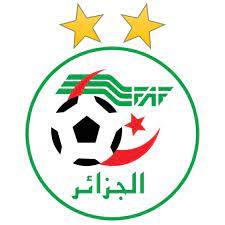 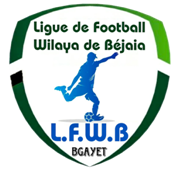 FEDERATION ALGERIENNE DE FOOT BALLرابطة كرة القدم لولاية بجايةLIGUE DE FOOT BALL DE LA WILAYA DE BEJAIA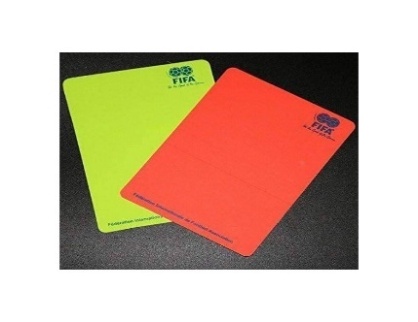 Membres présents :Mr BOUZELMADEN   MOHAMED     PRESIDENT DTWA.Mr YAHI                    OMAR              P/C FORMATION.Mr MESSAOUDI        AISSA             MEMBRE.Mr BOUZERAR         AHMED           MEMBRE.Mr IDIRENE             ZAHIR              MEMBRE.Melle TOUATI          HASSIBA          SECRETAIRE.COURRIERR ARIVEENEANTDESIGNATIONDésignation des arbitres pour les 19 et 20 Janvier 2024.             Honneur – Pré-Honneur et Jeunes.Désignation des arbitres pour les 19 et 20 Janvier 2024.             Plateaux U13.AUDIANCEArbitres : - Mr  ZAIDI SALAH : le 16/01/2024.                - Mr  MOUZAIA R1DA : le 16/01/2024.POSITION NON UTILISATION : P.N.U                                                                            MM. ZAIDI Salah Cours de Formation :Thèmes : LOI 5 - Arbitre. Débat Divers                                         DEPARTEMENT DE L’ADMINISTRATION                                                          ET FINANCES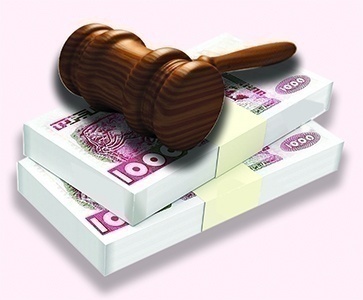 Membres présents : ABDELFETTAH       DAF      IDIRENE                 Membre      DJOUDER               SG      Ordre du jour :  Recouvrement des amendes parues au BO N° 12.Rappel Article 133 : Amendes Les amendes infligées à un club doivent être réglées dans un délai de trente (30) jours à compter de la date de notification. Passé le délai de trente (30) jours et après une dernière mise en demeure pour paiement sous huitaine, la ligue défalquera un (01) point par mois de retard à l’équipe seniors du club fautif. NOTE    AUX   CLUBSConformément aux dispositions de l’article 133 des RG relatif aux amendes, les Clubs concernés sont tenus de s’acquitter des montants indiqués ci-dessous au plus tard le Mercredi 14 Février 2024 à 16 heure, soit en espèces soit par versement bancaire au compte B. E. A  N° : 00200040400425009397.      Après versement, il y a lieu d’adresser à la Ligue la copie du bordereau de      Versement bancaire.ETAT RECAPITULATIF DES AMENDESFEDERATION ALGERIENNE DE FOOTBALL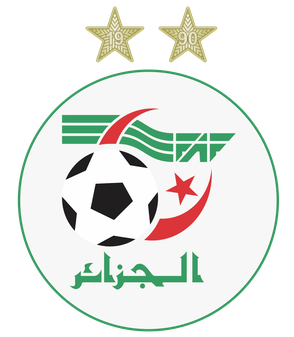 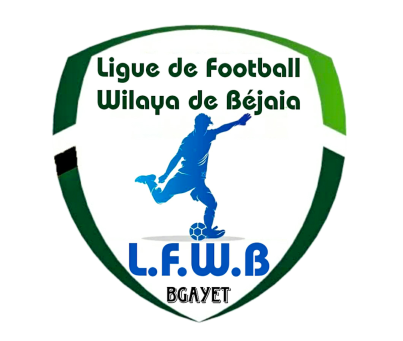 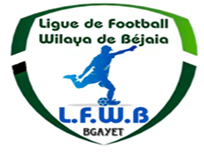 الاتحاد الجزائري لكرة القدمLIGUE DE FOOT BALL DE LA WILAYA DE BEJAIAرابطة كرة القدم لولاية بجايةCOMMISSION JURIDICTIONNELLE DE DISCIPLINEMembres présents :Melle   FRISSOU        NADIA              JuristeMr      MEZIANE       KARIM             SecrétaireMr.     DJOUDER       A/MADJID      S/GENERALMembre absent (excusé) : Mr  IDIR    LAID     Membre.Ordre du jour :   Etude d’une affaire de réserves. Affaire n°02 : Rencontre « JSBA - JSAA » Du 12.01.2024FEDERATION ALGERIENNE DE FOOTBALLالاتحاد الجزائري لكرة القدمLIGUE DE FOOT BALL DE LA WILAYA DE BEJAIAرابطة كرة القدم لولاية بجايةCOMMISSION JURIDICTIONNELLE DE DISCIPLINEMembres présents :Melle   FRISSOU        NADIA              JuristeMr      MEZIANE       KARIM             SecrétaireMr.     DJOUDER       A/MADJID      S/GENERALMembre absent (excusé) : Mr  IDIR    LAID     Membre.Ordre du jour :   Traitements des Affaires Disciplinaires.Division « HONNEUR »Affaire n°132: Rencontre *CRM–  OMC* Du 13.01.2024 Affaire n°133: Rencontre *USS –  NCB* Du 12.01.2024Affaire n°134: Rencontre *RCS –  USBM* Du 12.01.2024 Affaire n°135: Rencontre *JSBA–  ASOG* Du 13.01.2024 Affaire n°136: Rencontre *JSIO –  CRBA* Du 13.01.2024Division « PRE-HONNEUR »Affaire n°137: Rencontre *NRBS –  IRBBH* Du 12.01.2024 Affaire n°138: Rencontre *OF –  WRBO* Du 12.01.2024 Division « JEUNES U19 »Affaire n°139: Rencontre *OCA – JSTA * Du 13.01.2024Affaire n°140: Rencontre *JSBA – JSAA * Du 12.01.2024Division « JEUNES U17 »Affaire n°141: Rencontre *OF – ARBB * Du 13.01.2024Affaire n°142: Rencontre *EFI – AEFS * Du 12.01.2024Affaire n°143: Rencontre *ESM – ASCB * Du 12.01.2024Affaire n°144: Rencontre *ASOG – NRBS * Du 13.01.2024Division « JEUNES U15 »Affaire n°145: Rencontre *EFI – AEFS * Du 12.01.2024Affaire n°146 : Rencontre * CSB - ASB * Du13.01.2024 ETAT RECAPITULATIF DES AFFAIRES   DISCIPLINAIRES TRAITEESJournées du 05/06.01.2024FEDERATION ALGERIENNE DE FOOTBALLالاتحاد الجزائري لكرة القدمLIGUE DE FOOT BALL DE LA WILAYA DE BEJAIAرابطة كرة القدم لولاية بجايةMembres présents :Mr     MOSTPHAOUI        LACHEMI             Président C.SMr     AIT IKHLEF               BACHIR               MembreMr     BETKA                       BOUZID               MembreMembres présents :Mr     AOUCHICHE          EL DJOUDI             Président C.JMr     LARABI                  SAID                        MembreMr     TABET                    YAHIA                     MembreObjet : étude des affaires litigieusesAffaire N° 12 : Rencontre   JSD – JSTa  (U15)  du 12/01/2024Non déroulement de la rencontreAprès lecture des pièces versées au dossier Attendu que la rencontre du championnat « U15 » JSD / JSTa était régulièrement programmée au stade de BAKARO (TICHY) ; Attendu qu’à l’heure prévue, l’équipe de la JSTa ainsi que l’arbitre de la rencontre étaient présents sur le terrain.Attendu qu’à l’heure prévue de la rencontre,  l’équipe de la JSD ne s’est pas présentée sur le terrain.Attendu qu’en application de l’Article 67 du Règlement des Championnats de Football des catégories des Jeunes et après attente du délai règlementaire d’un quart d’heure (1/4), l’Arbitre Principal constatant effectivement l’absence de l’équipe : JS Djoua, annula la rencontre.Par ces motifs, la Commission décide :Phase aller : 1ier  FORFAITMatch perdu par pénalité à l’équipe U15 du club JSD au profit de celle du club JSTa sur le score de 03 buts à 00.Amende de  15 000,00 DA (Quinze Mille Dinars) au club JSD ;Art : 52 (amendé) du Règlement des championnats de football des catégories de jeunes.Affaire N° 13 : Rencontre   JSD – JSTa  (U17)  du 12/01/2024Non déroulement de la rencontreAprès lecture des pièces versées au dossier Attendu que la rencontre du championnat « U17 » JSD / JSTa était régulièrement programmée au stade de BAKARO (TICHY) ; Attendu qu’à l’heure prévue, l’équipe de la JSTa ainsi que l’arbitre de la rencontre étaient présents sur le terrain.Attendu qu’à l’heure prévue de la rencontre,  l’équipe de la JSD ne s’est pas présentée sur le terrain.Attendu qu’en application de l’Article 67 du Règlement des Championnats de Football des catégories des Jeunes et après attente du délai règlementaire d’un quart d’heure (1/4), l’Arbitre Principal constatant effectivement l’absence de l’équipe : JS Djoua, annula la rencontre.Par ces motifs, la Commission décide :Phase aller : 1ier  FORFAITMatch perdu par pénalité à l’équipe U17 du club JSD au profit de celle du club JSTa sur le score de 03 buts à 00.Amende de  15 000,00 DA (Quinze Mille Dinars) au club JSD ;Art : 52 (amendé) du Règlement des championnats de football des catégories de jeunes.Affaire N° 14 : Match JSB - OST ( SENIORS) du 12-01-2024        -  Après lecture de la feuille de match   -  Vu les pièces versées au dossier Attendu que la rencontre était régulièrement programmée au stade de BEJAIA NACERIA ;Attendu qu’à l’heure prévue de la rencontre, les équipes des deux clubs étaient présentes sur le terrain.Attendu qu’en application de l’article 21 des RG, l’arbitre a annulé la rencontre suite à l’absence du médecin.Par ces motifs, la Commission décide des sanctions suivantes:Match perdu par pénalité à l’équipe sénior du club JSB au profit de celle du club OST  sur le score de 3 buts à 0.Amende de 3 000 DA au club JSB (1° infraction - phase aller).FEDERATION ALGERIENNE DE FOOTBALLالاتحاد الجزائري لكرة القدمLIGUE DE FOOT BALL DE LA WILAYA DE BEJAIAرابطة كرة القدم لولاية بجايةDIRECTION DES COMPETITIONSHONNEURPROGRAMMATION  11° JOURNEEVENDREDI 19 JANVIER 2024SAMEDI 20 JANVIER 2024**********************************PRE-HONNEURPROGRAMMATION  11° JOURNEEVENDREDI 19 JANVIER 2024SAMEDI 20 JANVIER 2024&&&&&&&&&&&&&&&&&&&&&JEUNES GROUPE « 1 »PROGRAMMATION 08° JOURNEEVENDREDI 19 JANVIER 2024SAMEDI 20 JANVIER 2024&&&&&&&&&&&&&&&&&&&&&JEUNES GROUPE « 2 »PROGRAMMATION 10° JOURNEEVENDREDI 19 JANVIER 2024SAMEDI 20 JANVIER 2024&&&&&&&&&&&&&&&&&&&&&JEUNES GROUPE « 3 »PROGRAMMATION 08° JOURNEEVENDREDI 19 JANVIER 2024SAMEDI 20 JANVIER 2024&&&&&&&&&&&&&&&&&&&&JEUNES GROUPE « A »PROGRAMMATION MATCHS DE RETARDSAMEDI 20 JANVIER 2024&&&&&&&&&&&&&&&&&&&JEUNES GROUPE « B »PROGRAMMATION 09° JOURNEEVENDREDI 19 JANVIER 2024SAMEDI 20 JANVIER 2024&&&&&&&&&&&&&&&&&&&JEUNES GROUPE « C »PROGRAMMATION MATCHS DE RETARDSAMEDI 20 JANVIER 2024&&&&&&&&&&&&&&&&&&&&SOUS TOUTES RESERVES DE CHANGEMENT.FEDERATION ALGERIENNE DE FOOTBALLالاتحاد الجزائري لكرة القدمLIGUE DE FOOT BALL DE LA WILAYA DE BEJAIAرابطة كرة القدم لولاية بجايةLIGUE DE FOOT BALL DE LA WILAYA DE BEJAIAPLATEAU – ECOLE DE FOOTBALLCATEGORIE U13Programme Plateau N° 02GROUPE 01La direction technique de wilaya a communiqué le programme du 2ème plateau.GROUPE « 01 » :LIEU : OUED GHIR organisateur club ASOG.Samedi 20 Janvier 2024Groupe 1 : CRB Amizour – J Ighil Ouazzoug – Bougie City – AS Karama –                   AS Oued Ghir – WA Tala Hamza – ACM Bejaia – Assirem Bejaia.HORAIRE : 10H00 – 12h00ORGANISATION :chaque équipe joue 1 match de 2 fois 20 minutesrèglement du football à 8**********************************LIGUE DE FOOT BALL DE LA WILAYA DE BEJAIAPLATEAU – ECOLE DE FOOTBALLCATEGORIE U13Programme Plateau N° 02GROUPE 02LIEU : OUED GHIR organisateur club AJTOSamedi 20 Janvier 2024Groupe 2 :  AEF Sahel – ES Ibachiren – JSM Bejaia  – CR Bejaia –                  AJT Oued Ghir – Bejaia FC – AJT Bejaia.HORAIRE : 10H00 – 12h00ORGANISATION :chaque équipe joue 1 match de 2 fois 20 minutesrèglement du football à 8**********************************LIGUE DE FOOT BALL DE LA WILAYA DE BEJAIAPLATEAU – ECOLE DE FOOTBALLCATEGORIE U13Programme Plateau N° 02GROUPE 03LIEU : TICHY  organisateur club JST Vendredi 19 Janvier 2024Groupe 3 : JS Tichy – AJST Bejaia  – CS P. Civile – EM Bejaia – US Merdj Ouamane –                  AS Ighil Ouchaalal – ES Ighzer Ouzarif – OS El Kseur.HORAIRE : 10H00 – 12h00ORGANISATION :chaque équipe joue 1 match de 2 fois 20 minutesrèglement du football à 8LIGUE DE FOOT BALL DE LA WILAYA DE BEJAIAPLATEAU – ECOLE DE FOOTBALLCATEGORIE U13Programme Plateau N° 02GROUPE 04LIEU : SOUK EL TENINE organisateur club AS SOUK EL TENINE Vendredi 12 Janvier 2024Groupe 4 : JSC Aokas – US Sidi Ahmed  – JS Djoua – ES Ait Melloul –                   Esperance Bejaia – AS Souk El Tenine – AWFS Bejaia – RC Ighzer Ouzarif.HORAIRE : 10H00 – 12h00ORGANISATION :chaque équipe joue 1 match de 2 fois 20 minutesrèglement du football à 8**********************************LIGUE DE FOOT BALL DE LA WILAYA DE BEJAIAPLATEAU – ECOLE DE FOOTBALLCATEGORIE U13Programme Plateau N° 02GROUPE 05LIEU : AOKAS organisateur club --------- Samedi 13 Janvier 2024Groupe 5 : BC El Kseur – FC Bejaia  – MO Bejaia – ASC Bejaia –                   ASTW Bejaia – ES Bejaia – EF Ibourassen – NR Bejaia.HORAIRE : 10H00 – 12h00ORGANISATION :chaque équipe joue 1 match de 2 fois 20 minutesrèglement du football à 8LIGUE DE FOOT BALL DE LA WILAYA DE BEJAIAPLATEAU – ECOLE DE FOOTBALLCATEGORIE U13Programme Plateau N° 02GROUPE 06LIEU : AMIZOUR organisateur club JSA AMIZOUR Vendredi 19 Janvier 2024Groupe 6 : FC Abainou – ES Akentas Feraoun  – JS Aguemoune – JSA Amizour–                   O Feraoun – ES Smaoun – MC Timzrit – AC Adekar.HORAIRE : 10H00 – 12h00ORGANISATION :chaque équipe joue 1 match de 2 fois 20 minutesrèglement du football à 8**********************************LIGUE DE FOOT BALL DE LA WILAYA DE BEJAIAPLATEAU – ECOLE DE FOOTBALLCATEGORIE U13Programme Plateau N° 02GROUPE 07LIEU : AKFADOU organisateur club JSC Vendredi 19 Janvier 2024Groupe 7 : OS Tinebdar – CA Sidi Ayad  – O Tibane – ASF Sidi Aich –                   El Flaye ACS – JS Chemini – OC Akfadou – ARB Barbacha.HORAIRE : 10H00 – 12h00ORGANISATION :chaque équipe joue 1 match de 2 fois 20 minutesrèglement du football à 8LIGUE DE FOOT BALL DE LA WILAYA DE BEJAIAPLATEAU – ECOLE DE FOOTBALLCATEGORIE U13Programme Plateau N° 02GROUPE 08LIEU : MELBOU organisateur club ES MELBOU Samedi 20 Janvier 2024Groupe 8 : US Tamridjet – O Kherrata  – JS Melbou – AS Ait Smail –                   OM Darguina – NB Taskriout – AS Lota – JS Tamridjet – ES Melbou.HORAIRE : 10H00 – 12h00ORGANISATION :chaque équipe joue 1 match de 2 fois 20 minutesrèglement du football à 8**********************************LIGUE DE FOOT BALL DE LA WILAYA DE BEJAIAPLATEAU – ECOLE DE FOOTBALLCATEGORIE U13Programme Plateau N° 02GROUPE 09LIEU : SMAOUN organisateur club NRB SMAOUN Vendredi 19 Janvier 2024Groupe 9 : JST Adekar – NRB Smaoun  – EC Adekar – ESS Timezrit –                   O M’Cisna – ABC Foot Immoula – ES Beni Maouche – CSS Awzellaguen.HORAIRE : 10H00 – 12h00ORGANISATION :chaque équipe joue 1 match de 2 fois 20 minutesrèglement du football à 8LIGUE DE FOOT BALL DE LA WILAYA DE BEJAIAPLATEAU – ECOLE DE FOOTBALLCATEGORIE U13Programme Plateau N° 02GROUPE 10LIEU : AITH MELIKECHE organisateur club AC AITH MELIKECHE Samedi 20 Janvier 2024Groupe 10 : RC Ighil Ali – IRB Bouhamza  – O Akbou – FE Tazmalt – AC Ath Mellikeche -                   OC Taslent – JS Ichelladhen – SRB Tazmalt – ES Amalou – CSP Tazmalt.HORAIRE : 10H00 – 13h00ORGANISATION :chaque équipe joue 1 match de 2 fois 20 minutesrèglement du football à 8**********************************LIGUE DE FOOT BALL DE LA WILAYA DE BEJAIAPLATEAU – ECOLE DE FOOTBALLCATEGORIE U13Programme Plateau N° 02GROUPE 11LIEU : OUZELLAGUEN organisateur club ASEC AWZELLAGUEN Vendredi 19 Janvier 2024Groupe 10 : EF Seddouk – AS Bouhamza  – JS Akbou – RC Seddouk – AS Numidia -                   ASEC Awzellaguen – O Biziou – OS Tazmalt – US Beni Mansour – AC Boudjellil.HORAIRE : 10H00 – 13h00ORGANISATION :chaque équipe joue 1 match de 2 fois 20 minutesrèglement du football à 8**********************************SOUS TOUTES RESERVES DE CHANGEMENT.DIVISION HONNEURCLASSEMENT 10° JOURNEESOUS TOUTES RESERVESDIVISION PRE-HONNEURCLASSEMENT 10° JOURNEESOUS TOUTES RESERVESFédération Algérienne de Football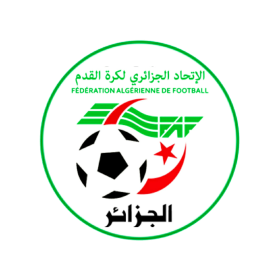 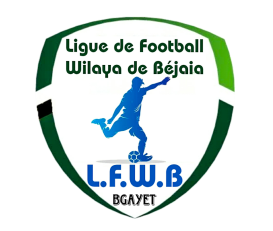 Ligue de Football de la Wilaya de BéjaiaRésultats et Classement Championnat des JeunesGroupe « 01 » Fédération Algérienne de FootballLigue de Football de la Wilaya de BéjaiaRésultats et Classement Championnat des JeunesGroupe « 02 » Fédération Algérienne de FootballLigue de Football de la Wilaya de BéjaiaRésultats et Classement Championnat des JeunesGroupe « 03 » Fédération Algérienne de FootballLigue de Football de la Wilaya de BéjaiaRésultats et Classement Championnat des JeunesGroupe « A » Fédération Algérienne de FootballLigue de Football de la Wilaya de BéjaiaRésultats et Classement Championnat des JeunesGroupe « B » Fédération Algérienne de FootballLigue de Football de la Wilaya de BéjaiaRésultats et Classement Championnat des JeunesGroupe « C » COMMISSIONS TRAVAUX 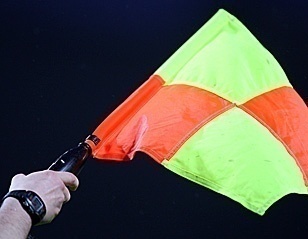 Causeries hebdomadaires.Désignation des arbitres pour les rencontres du vendredi 19, samedi 20 Janvier 2024 (Honneur, Pré-honneur et jeunes).Désignation des arbitres pour les plateaux U13.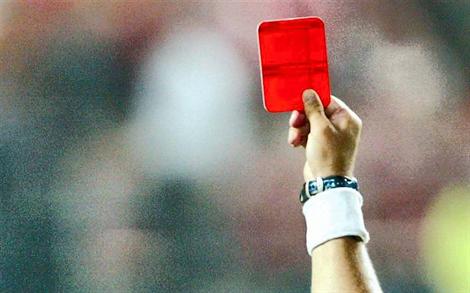 Etude de 16 affaires disciplinaires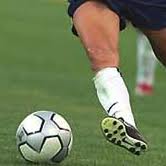 Homologation des résultats de la 10° journée « Honneur » séniors.Classement « Honneur» séniors.Homologation des résultats de la 10° journée « Pré-Honneur » séniors.Classement « Pré-Honneur» séniors.Programmation de la 11° journée Honneur.Programmation de la 11° journée Pré-Honneur. Homologation des résultats « Jeunes ».Programmation catégorie jeunes :(U15-U17-U19)08° journée Groupe  « 1 » et « 3 ».10° journée Groupe  « 2 ». (U15-U17)Matchs de retard Groupe  « A ».09° journée Groupe  « B ».Matchs de retard Groupe  « C ».Stage de formation FAF1 : Prospection « Jeunes ».Programmation des plateaux U13.Vendredi 19/01/2024 :AmizourS.E.TenineTichyAkfadouSmaounOuzellaguenSamedi 20/01/2024 :Oued GhirAokasAth MellikecheMelbou N°CLUBDIVISIONAMENDE CJDAMENDE  DOC1O M’CISNAHONNEUR5 000,002JSB AMIZOUR6 500,003JS BEJAIAPRE-HONNEUR3 000,004EF IBOURASSEN14 000,005AEF SAHEL3 000,006JSA AMIZOURJEUNES3 000,007AS BOUHAMZA2 500,008JS DJOUA30 000,00N°CLUBDIVISIONAMENDE CJDPVDELAI DE PAYEMENT 2CRB AOKASHONNEUR6 500,00N° 0817 Janvier 20245US SOUMMAM5 000,006JS BEJAIAPRE-HONNEUR10 000,007AS AIT SMAIL1 500,008ES SMAOUN1 000,001O M’CISNAHONNEUR5 000,00N° 1001 Février 20242AS OUED GHIRHONNEUR5 000,003JS I. OUAZZOUGHONNEUR12 000,004CS P. CIVILEPRE-HONNEUR5 000,005AS AIT SMAILPRE-HONNEUR5 000,006ES SMAOUNPRE-HONNEUR6 500,007IRB BOUHAMRAPRE-HONNEUR5 000,008NRB SMAOUNPRE-HONNEUR5 000,009ES TIMEZRITJEUNES3 500,0011UST BEJAIA7 000,0012RC IGHIL ALI1 000,0013AJT BEJAIA1 000,0014AS  BOUHAMZA5 000,001CRB AOKASHONNEUR1 500,00N° 1107 Février 20242ARB BARBACHAHONNEUR1 500,003WRB OUZELLAGUENPRE-HONNEUR1 500,004NRB SMAOUN1 500,001O M’CISNAHONNEUR5 000,00N° 1214 Février 20242JSB AMIZOUR6 500,003JS BEJAIAPRE-HONNEUR3 000,004EF IBOURASSEN14 000,005AEF SAHEL3 000,006JSA AMIZOURJEUNES3 000,007AS BOUHAMZA2 500,008JS DJOUA30 000,00Type  ClubNom et prénomLicenceSanctionMotif SanctionAmendeArticleAttendu que la JSA Amizour  à transcrit des réserves sur la feuille de match avant le début de la rencontre au sujet de la participation du joueur De la JSB Amizour  Mr : MESSOUAF  AB/RAHIM  Lic N°22W06J1477, comme étant sous le coup d’une suspension.En la forme : irrecevables (la JSAA n’a pas confirmé ses réserves comme le stipule la réglementation)Les réserves  doivent être accompagnées, au titre du paiement des droits de réserves (copie du bordereau de versement bancaire dans le compte de la ligue).   Dans le fond : pour ne laisser subsister aucun doute quand à la qualification de ce joueur, la ligue les étudies. Attendu qu’après les recherches effectuées dans le fichier disciplinaire, il ressort que les réserves de la JSAA sont fondées.Attendu que le joueur Mr :   Mr : MESSOUAF  AB/RAHIM  a écopé d’une suspension de 02 MF pour voies de fait envers adversaire lors de la rencontre JSAA/CRM (U15) du 13/05/2023 à Amizour.Attendu que le joueur en question a été aligné lors de la rencontre CRM/JSAA (U17) du 01/12/2023 alors qu’il n’a pas encore purgé sa sanction.Attendu que l’arbitre de la rencontre a omis de barrer le nom du joueur sur la feuille de match Attendu de ce qui précède : la commission décide d’infliger une amende de trois mille dinars (3.000) au club de la JSAA pour ne pas avoir confirmé ses réserves comme stipulé dans l’article 73 des RG  JEUNES.Par ailleurs elle confirme :match perdu (annulation des points gagnés sans les attribuer à l’équipe adverse)   DEUX  (02)  matchs de suspension fermes pour le joueur :  Mr : MESSOUAF  AB/RAHIM  en sus de la sanction initiale.DEUX (02) mois  de suspension fermes de toute fonction officielle pour le secrétaire du club JSBA.Cinq mille (5.000) dinars d’amende au club de JSBA. (Art 82 des RG JEUNES).Attendu que la JSA Amizour  à transcrit des réserves sur la feuille de match avant le début de la rencontre au sujet de la participation du joueur De la JSB Amizour  Mr : MESSOUAF  AB/RAHIM  Lic N°22W06J1477, comme étant sous le coup d’une suspension.En la forme : irrecevables (la JSAA n’a pas confirmé ses réserves comme le stipule la réglementation)Les réserves  doivent être accompagnées, au titre du paiement des droits de réserves (copie du bordereau de versement bancaire dans le compte de la ligue).   Dans le fond : pour ne laisser subsister aucun doute quand à la qualification de ce joueur, la ligue les étudies. Attendu qu’après les recherches effectuées dans le fichier disciplinaire, il ressort que les réserves de la JSAA sont fondées.Attendu que le joueur Mr :   Mr : MESSOUAF  AB/RAHIM  a écopé d’une suspension de 02 MF pour voies de fait envers adversaire lors de la rencontre JSAA/CRM (U15) du 13/05/2023 à Amizour.Attendu que le joueur en question a été aligné lors de la rencontre CRM/JSAA (U17) du 01/12/2023 alors qu’il n’a pas encore purgé sa sanction.Attendu que l’arbitre de la rencontre a omis de barrer le nom du joueur sur la feuille de match Attendu de ce qui précède : la commission décide d’infliger une amende de trois mille dinars (3.000) au club de la JSAA pour ne pas avoir confirmé ses réserves comme stipulé dans l’article 73 des RG  JEUNES.Par ailleurs elle confirme :match perdu (annulation des points gagnés sans les attribuer à l’équipe adverse)   DEUX  (02)  matchs de suspension fermes pour le joueur :  Mr : MESSOUAF  AB/RAHIM  en sus de la sanction initiale.DEUX (02) mois  de suspension fermes de toute fonction officielle pour le secrétaire du club JSBA.Cinq mille (5.000) dinars d’amende au club de JSBA. (Art 82 des RG JEUNES).Attendu que la JSA Amizour  à transcrit des réserves sur la feuille de match avant le début de la rencontre au sujet de la participation du joueur De la JSB Amizour  Mr : MESSOUAF  AB/RAHIM  Lic N°22W06J1477, comme étant sous le coup d’une suspension.En la forme : irrecevables (la JSAA n’a pas confirmé ses réserves comme le stipule la réglementation)Les réserves  doivent être accompagnées, au titre du paiement des droits de réserves (copie du bordereau de versement bancaire dans le compte de la ligue).   Dans le fond : pour ne laisser subsister aucun doute quand à la qualification de ce joueur, la ligue les étudies. Attendu qu’après les recherches effectuées dans le fichier disciplinaire, il ressort que les réserves de la JSAA sont fondées.Attendu que le joueur Mr :   Mr : MESSOUAF  AB/RAHIM  a écopé d’une suspension de 02 MF pour voies de fait envers adversaire lors de la rencontre JSAA/CRM (U15) du 13/05/2023 à Amizour.Attendu que le joueur en question a été aligné lors de la rencontre CRM/JSAA (U17) du 01/12/2023 alors qu’il n’a pas encore purgé sa sanction.Attendu que l’arbitre de la rencontre a omis de barrer le nom du joueur sur la feuille de match Attendu de ce qui précède : la commission décide d’infliger une amende de trois mille dinars (3.000) au club de la JSAA pour ne pas avoir confirmé ses réserves comme stipulé dans l’article 73 des RG  JEUNES.Par ailleurs elle confirme :match perdu (annulation des points gagnés sans les attribuer à l’équipe adverse)   DEUX  (02)  matchs de suspension fermes pour le joueur :  Mr : MESSOUAF  AB/RAHIM  en sus de la sanction initiale.DEUX (02) mois  de suspension fermes de toute fonction officielle pour le secrétaire du club JSBA.Cinq mille (5.000) dinars d’amende au club de JSBA. (Art 82 des RG JEUNES).Attendu que la JSA Amizour  à transcrit des réserves sur la feuille de match avant le début de la rencontre au sujet de la participation du joueur De la JSB Amizour  Mr : MESSOUAF  AB/RAHIM  Lic N°22W06J1477, comme étant sous le coup d’une suspension.En la forme : irrecevables (la JSAA n’a pas confirmé ses réserves comme le stipule la réglementation)Les réserves  doivent être accompagnées, au titre du paiement des droits de réserves (copie du bordereau de versement bancaire dans le compte de la ligue).   Dans le fond : pour ne laisser subsister aucun doute quand à la qualification de ce joueur, la ligue les étudies. Attendu qu’après les recherches effectuées dans le fichier disciplinaire, il ressort que les réserves de la JSAA sont fondées.Attendu que le joueur Mr :   Mr : MESSOUAF  AB/RAHIM  a écopé d’une suspension de 02 MF pour voies de fait envers adversaire lors de la rencontre JSAA/CRM (U15) du 13/05/2023 à Amizour.Attendu que le joueur en question a été aligné lors de la rencontre CRM/JSAA (U17) du 01/12/2023 alors qu’il n’a pas encore purgé sa sanction.Attendu que l’arbitre de la rencontre a omis de barrer le nom du joueur sur la feuille de match Attendu de ce qui précède : la commission décide d’infliger une amende de trois mille dinars (3.000) au club de la JSAA pour ne pas avoir confirmé ses réserves comme stipulé dans l’article 73 des RG  JEUNES.Par ailleurs elle confirme :match perdu (annulation des points gagnés sans les attribuer à l’équipe adverse)   DEUX  (02)  matchs de suspension fermes pour le joueur :  Mr : MESSOUAF  AB/RAHIM  en sus de la sanction initiale.DEUX (02) mois  de suspension fermes de toute fonction officielle pour le secrétaire du club JSBA.Cinq mille (5.000) dinars d’amende au club de JSBA. (Art 82 des RG JEUNES).Attendu que la JSA Amizour  à transcrit des réserves sur la feuille de match avant le début de la rencontre au sujet de la participation du joueur De la JSB Amizour  Mr : MESSOUAF  AB/RAHIM  Lic N°22W06J1477, comme étant sous le coup d’une suspension.En la forme : irrecevables (la JSAA n’a pas confirmé ses réserves comme le stipule la réglementation)Les réserves  doivent être accompagnées, au titre du paiement des droits de réserves (copie du bordereau de versement bancaire dans le compte de la ligue).   Dans le fond : pour ne laisser subsister aucun doute quand à la qualification de ce joueur, la ligue les étudies. Attendu qu’après les recherches effectuées dans le fichier disciplinaire, il ressort que les réserves de la JSAA sont fondées.Attendu que le joueur Mr :   Mr : MESSOUAF  AB/RAHIM  a écopé d’une suspension de 02 MF pour voies de fait envers adversaire lors de la rencontre JSAA/CRM (U15) du 13/05/2023 à Amizour.Attendu que le joueur en question a été aligné lors de la rencontre CRM/JSAA (U17) du 01/12/2023 alors qu’il n’a pas encore purgé sa sanction.Attendu que l’arbitre de la rencontre a omis de barrer le nom du joueur sur la feuille de match Attendu de ce qui précède : la commission décide d’infliger une amende de trois mille dinars (3.000) au club de la JSAA pour ne pas avoir confirmé ses réserves comme stipulé dans l’article 73 des RG  JEUNES.Par ailleurs elle confirme :match perdu (annulation des points gagnés sans les attribuer à l’équipe adverse)   DEUX  (02)  matchs de suspension fermes pour le joueur :  Mr : MESSOUAF  AB/RAHIM  en sus de la sanction initiale.DEUX (02) mois  de suspension fermes de toute fonction officielle pour le secrétaire du club JSBA.Cinq mille (5.000) dinars d’amende au club de JSBA. (Art 82 des RG JEUNES).Attendu que la JSA Amizour  à transcrit des réserves sur la feuille de match avant le début de la rencontre au sujet de la participation du joueur De la JSB Amizour  Mr : MESSOUAF  AB/RAHIM  Lic N°22W06J1477, comme étant sous le coup d’une suspension.En la forme : irrecevables (la JSAA n’a pas confirmé ses réserves comme le stipule la réglementation)Les réserves  doivent être accompagnées, au titre du paiement des droits de réserves (copie du bordereau de versement bancaire dans le compte de la ligue).   Dans le fond : pour ne laisser subsister aucun doute quand à la qualification de ce joueur, la ligue les étudies. Attendu qu’après les recherches effectuées dans le fichier disciplinaire, il ressort que les réserves de la JSAA sont fondées.Attendu que le joueur Mr :   Mr : MESSOUAF  AB/RAHIM  a écopé d’une suspension de 02 MF pour voies de fait envers adversaire lors de la rencontre JSAA/CRM (U15) du 13/05/2023 à Amizour.Attendu que le joueur en question a été aligné lors de la rencontre CRM/JSAA (U17) du 01/12/2023 alors qu’il n’a pas encore purgé sa sanction.Attendu que l’arbitre de la rencontre a omis de barrer le nom du joueur sur la feuille de match Attendu de ce qui précède : la commission décide d’infliger une amende de trois mille dinars (3.000) au club de la JSAA pour ne pas avoir confirmé ses réserves comme stipulé dans l’article 73 des RG  JEUNES.Par ailleurs elle confirme :match perdu (annulation des points gagnés sans les attribuer à l’équipe adverse)   DEUX  (02)  matchs de suspension fermes pour le joueur :  Mr : MESSOUAF  AB/RAHIM  en sus de la sanction initiale.DEUX (02) mois  de suspension fermes de toute fonction officielle pour le secrétaire du club JSBA.Cinq mille (5.000) dinars d’amende au club de JSBA. (Art 82 des RG JEUNES).Attendu que la JSA Amizour  à transcrit des réserves sur la feuille de match avant le début de la rencontre au sujet de la participation du joueur De la JSB Amizour  Mr : MESSOUAF  AB/RAHIM  Lic N°22W06J1477, comme étant sous le coup d’une suspension.En la forme : irrecevables (la JSAA n’a pas confirmé ses réserves comme le stipule la réglementation)Les réserves  doivent être accompagnées, au titre du paiement des droits de réserves (copie du bordereau de versement bancaire dans le compte de la ligue).   Dans le fond : pour ne laisser subsister aucun doute quand à la qualification de ce joueur, la ligue les étudies. Attendu qu’après les recherches effectuées dans le fichier disciplinaire, il ressort que les réserves de la JSAA sont fondées.Attendu que le joueur Mr :   Mr : MESSOUAF  AB/RAHIM  a écopé d’une suspension de 02 MF pour voies de fait envers adversaire lors de la rencontre JSAA/CRM (U15) du 13/05/2023 à Amizour.Attendu que le joueur en question a été aligné lors de la rencontre CRM/JSAA (U17) du 01/12/2023 alors qu’il n’a pas encore purgé sa sanction.Attendu que l’arbitre de la rencontre a omis de barrer le nom du joueur sur la feuille de match Attendu de ce qui précède : la commission décide d’infliger une amende de trois mille dinars (3.000) au club de la JSAA pour ne pas avoir confirmé ses réserves comme stipulé dans l’article 73 des RG  JEUNES.Par ailleurs elle confirme :match perdu (annulation des points gagnés sans les attribuer à l’équipe adverse)   DEUX  (02)  matchs de suspension fermes pour le joueur :  Mr : MESSOUAF  AB/RAHIM  en sus de la sanction initiale.DEUX (02) mois  de suspension fermes de toute fonction officielle pour le secrétaire du club JSBA.Cinq mille (5.000) dinars d’amende au club de JSBA. (Art 82 des RG JEUNES).Attendu que la JSA Amizour  à transcrit des réserves sur la feuille de match avant le début de la rencontre au sujet de la participation du joueur De la JSB Amizour  Mr : MESSOUAF  AB/RAHIM  Lic N°22W06J1477, comme étant sous le coup d’une suspension.En la forme : irrecevables (la JSAA n’a pas confirmé ses réserves comme le stipule la réglementation)Les réserves  doivent être accompagnées, au titre du paiement des droits de réserves (copie du bordereau de versement bancaire dans le compte de la ligue).   Dans le fond : pour ne laisser subsister aucun doute quand à la qualification de ce joueur, la ligue les étudies. Attendu qu’après les recherches effectuées dans le fichier disciplinaire, il ressort que les réserves de la JSAA sont fondées.Attendu que le joueur Mr :   Mr : MESSOUAF  AB/RAHIM  a écopé d’une suspension de 02 MF pour voies de fait envers adversaire lors de la rencontre JSAA/CRM (U15) du 13/05/2023 à Amizour.Attendu que le joueur en question a été aligné lors de la rencontre CRM/JSAA (U17) du 01/12/2023 alors qu’il n’a pas encore purgé sa sanction.Attendu que l’arbitre de la rencontre a omis de barrer le nom du joueur sur la feuille de match Attendu de ce qui précède : la commission décide d’infliger une amende de trois mille dinars (3.000) au club de la JSAA pour ne pas avoir confirmé ses réserves comme stipulé dans l’article 73 des RG  JEUNES.Par ailleurs elle confirme :match perdu (annulation des points gagnés sans les attribuer à l’équipe adverse)   DEUX  (02)  matchs de suspension fermes pour le joueur :  Mr : MESSOUAF  AB/RAHIM  en sus de la sanction initiale.DEUX (02) mois  de suspension fermes de toute fonction officielle pour le secrétaire du club JSBA.Cinq mille (5.000) dinars d’amende au club de JSBA. (Art 82 des RG JEUNES).Type  ClubNom et prénomLicenceSanctionMotif SanctionAmendeArticleJoueurCRMCHERRAT  MOHAMED22W06J1044AvertissementJD--JoueurCRMHOCINI KAMEL22W06J1041Avertissement CAS--JoueurCRMCHELOUCHE    HEMZA22W06J3910AvertissementCAS--JoueurOMCBEKOUR  FATAH22W06J0622AvertissementCAS--Mr : BENHADDAD  NOURDINE  lic  N° 22W06J0637 «  OMC  »   Avertissement non comptabilisé + 5.000 DA d’Amende pour contestation de décision (Circulaire N°002 de la FAF du 09/11/2023)Mr : BENHADDAD  NOURDINE  lic  N° 22W06J0637 «  OMC  »   Avertissement non comptabilisé + 5.000 DA d’Amende pour contestation de décision (Circulaire N°002 de la FAF du 09/11/2023)Mr : BENHADDAD  NOURDINE  lic  N° 22W06J0637 «  OMC  »   Avertissement non comptabilisé + 5.000 DA d’Amende pour contestation de décision (Circulaire N°002 de la FAF du 09/11/2023)Mr : BENHADDAD  NOURDINE  lic  N° 22W06J0637 «  OMC  »   Avertissement non comptabilisé + 5.000 DA d’Amende pour contestation de décision (Circulaire N°002 de la FAF du 09/11/2023)Mr : BENHADDAD  NOURDINE  lic  N° 22W06J0637 «  OMC  »   Avertissement non comptabilisé + 5.000 DA d’Amende pour contestation de décision (Circulaire N°002 de la FAF du 09/11/2023)Mr : BENHADDAD  NOURDINE  lic  N° 22W06J0637 «  OMC  »   Avertissement non comptabilisé + 5.000 DA d’Amende pour contestation de décision (Circulaire N°002 de la FAF du 09/11/2023)Mr : BENHADDAD  NOURDINE  lic  N° 22W06J0637 «  OMC  »   Avertissement non comptabilisé + 5.000 DA d’Amende pour contestation de décision (Circulaire N°002 de la FAF du 09/11/2023)Mr : BENHADDAD  NOURDINE  lic  N° 22W06J0637 «  OMC  »   Avertissement non comptabilisé + 5.000 DA d’Amende pour contestation de décision (Circulaire N°002 de la FAF du 09/11/2023)Type  ClubNom et prénomLicenceSanctionMotif SanctionAmendeArticleJoueurUSSKHALDI   LAKHDER22W06J0807AvertissementCAS--JoueurUSSSOUICI  SOUHIL22W06J0493AvertissementCAS--JoueurUSSKHOUCHI  ANIS22W06J1432AvertissementCAS--JoueurNCBMAIZIA  HABIB22W06J0479AvertissementJD--Type  ClubNom et prénomLicenceSanctionMotif SanctionAmendeArticleJoueurUSBMTOUIDJINE  ISSAM22W06J0108AvertissementCAS--Type  ClubNom et prénomLicenceSanctionMotif SanctionAmendeArticleJoueurJSBALARABI  YACINE22W06J0229AvertissementCAS--JoueurJSBAMESLEM  MASSINISSA22W06J1139Avertissement CAS--JoueurJSBAMAZIOUT  ISLAM22W06J0194AvertissementJD--JoueurASOGAGOUNE  RAMZI22W06J0386AvertissementJD--JoueurASOGBELHADI  LAMINE22W06J0140AvertissementAJ--JoueurASOGMAMMERI  ANIS22W06J0150AvertissementAJ--Une sévère mise en garde est adressée à Mr : BECHIRENE  LOUNIS  ENTRAINEUR JSBA  LN°22W06E0174   pour  mauvais comportement en fin de partie.  Une sévère mise en garde est adressée à Mr : BECHIRENE  LOUNIS  ENTRAINEUR JSBA  LN°22W06E0174   pour  mauvais comportement en fin de partie.  Une sévère mise en garde est adressée à Mr : BECHIRENE  LOUNIS  ENTRAINEUR JSBA  LN°22W06E0174   pour  mauvais comportement en fin de partie.  Une sévère mise en garde est adressée à Mr : BECHIRENE  LOUNIS  ENTRAINEUR JSBA  LN°22W06E0174   pour  mauvais comportement en fin de partie.  Une sévère mise en garde est adressée à Mr : BECHIRENE  LOUNIS  ENTRAINEUR JSBA  LN°22W06E0174   pour  mauvais comportement en fin de partie.  Une sévère mise en garde est adressée à Mr : BECHIRENE  LOUNIS  ENTRAINEUR JSBA  LN°22W06E0174   pour  mauvais comportement en fin de partie.  Une sévère mise en garde est adressée à Mr : BECHIRENE  LOUNIS  ENTRAINEUR JSBA  LN°22W06E0174   pour  mauvais comportement en fin de partie.  Une sévère mise en garde est adressée à Mr : BECHIRENE  LOUNIS  ENTRAINEUR JSBA  LN°22W06E0174   pour  mauvais comportement en fin de partie.  Type  ClubNom et prénomLicenceSanctionMotif SanctionAmendeArticleJoueurJSIODJAFRI   ALI22W06J0255AvertissementJD--JoueurJSIOHACHEMI  REDHA22W06J0288Avertissement JD--JoueurCRBAKERKAR  MALEK22W06J0319AvertissementCAS--Type  ClubNom et prénomLicenceSanctionMotif SanctionAmendeArticleJoueurNRBSAIT OUARET  AB/SLAM22W06J0741AvertissementCAS--JoueurNRBSBOUZIDI   BOUZID22W06J0738Avertissement CAS--JoueurNRBSAIT ABBAS   MOURAD22W06J0781AvertissementCAS--JoueurIRBBHLOUZANI    NASSIM22W06J0702AvertissementJD--JoueurIRBBHAIT TALEB    AIMAD22W06J0701AvertissementCAS-		-JoueurIRBBHSMANI    LAYACHI 22W06J0784AvertissementCAS-		-Type  ClubNom et prénomLicenceSanctionMotif SanctionAmendeArticleJoueurOFAGHOUILES  MENAD22W06J1095AvertissementJD--JoueurOFIZEM SIFAX22W06J0971AvertissementJD --JoueurOFMEDDOUR  AYYOUB22W06J1000AvertissementJD--JoueurOFBELGHERBI  ZINE EDDINE22W06J2390AvertissementCAS--JoueurWRBOBELATTAF   TARIK22W06J0861AvertissementJD--JoueurWRBOBEHNOUS   ZAHIR22W06J0857AvertissementJD--Type  ClubNom et prénomLicenceSanctionMotif SanctionAmendeArticleJoueurOCAYAHOUNI  JUBA22W06J2328AvertissementCAS--JoueurOCAHADJAR   YANIS22W06J1954AvertissementJD--JoueurJSTAALLAOUA  ASSIREM22W06J2095AvertissementCAS--JoueurJSTAMOHAMEDI WALID 22W06J2102AvertissementJD--Type  ClubNom et prénomLicenceSanctionMotif SanctionAmendeArticleJoueurJSBABOUAOUDIA  YOUCEF 22W06J3342AvertissementCAS--JoueurJSBADRICI MED  RAYAN22W06J1233AvertissementCAS--JoueurJSBAAOUMER   DJEBAR22W06J1092AvertissementCAS--Mr : MESLEM MASSINISSA lic  N° 22W06J11391233 «  JSBA  »   Avertissement non comptabilisé + 1.500 DA d’Amende pour contestation de décision (Circulaire N°002 de la FAF du 09/11/2023)Mr : MESLEM MASSINISSA lic  N° 22W06J11391233 «  JSBA  »   Avertissement non comptabilisé + 1.500 DA d’Amende pour contestation de décision (Circulaire N°002 de la FAF du 09/11/2023)Mr : MESLEM MASSINISSA lic  N° 22W06J11391233 «  JSBA  »   Avertissement non comptabilisé + 1.500 DA d’Amende pour contestation de décision (Circulaire N°002 de la FAF du 09/11/2023)Mr : MESLEM MASSINISSA lic  N° 22W06J11391233 «  JSBA  »   Avertissement non comptabilisé + 1.500 DA d’Amende pour contestation de décision (Circulaire N°002 de la FAF du 09/11/2023)Mr : MESLEM MASSINISSA lic  N° 22W06J11391233 «  JSBA  »   Avertissement non comptabilisé + 1.500 DA d’Amende pour contestation de décision (Circulaire N°002 de la FAF du 09/11/2023)Mr : MESLEM MASSINISSA lic  N° 22W06J11391233 «  JSBA  »   Avertissement non comptabilisé + 1.500 DA d’Amende pour contestation de décision (Circulaire N°002 de la FAF du 09/11/2023)Mr : MESLEM MASSINISSA lic  N° 22W06J11391233 «  JSBA  »   Avertissement non comptabilisé + 1.500 DA d’Amende pour contestation de décision (Circulaire N°002 de la FAF du 09/11/2023)Mr : MESLEM MASSINISSA lic  N° 22W06J11391233 «  JSBA  »   Avertissement non comptabilisé + 1.500 DA d’Amende pour contestation de décision (Circulaire N°002 de la FAF du 09/11/2023)Type  ClubNom et prénomLicenceSanctionMotif SanctionAmendeArticleJoueurOFMELLAHI  YANIS 22W06J3783AvertissementJD--JoueurOFBOUHADOU   ASALAS22W06J2492AvertissementJD--Type  ClubNom et prénomLicenceSanctionMotif SanctionAmendeArticleJoueurEFIBENALI  ABDELLAH22W06J3602AvertissementAJ--JoueurEFIMOKRANE  ISLEM22W06J0163AvertissementCAS--Type  ClubNom et prénomLicenceSanctionMotif SanctionAmendeArticleJoueurESMABIDER  MOUNIB FIRAS22W06J1636AvertissementCAS--JoueurESMBENBOUYA MEHDI 22W06J1640AvertissementCAS--JoueurASCBADOURI  KAMEL22W06J1597AvertissementCAS--JoueurASCBLATBI  MASSINISSA22W06J2221AvertissementCAS--JoueurASCBAIT SALEM  ABDERRAHIM22W06J1606AvertissementCAS--Type  ClubNom et prénomLicenceSanctionMotif SanctionAmendeArticleJoueurASOGAMALI  ABDELKADER22W06J2425EXPULSION(01) match ferme de suspension pour Cumul-	90JoueurASOGIRATENE  AYOUB22W06J2230AvertissementCAS--JoueurNRBSMEKLAT  MEHREZ22W06J1628AvertissementCAS--JoueurNRBSHAMI AIMED EDDINE22W06J1203AvertissementJD--Type  ClubNom et prénomLicenceSanctionMotif SanctionAmendeArticlejoueurEFIMADI  MAXIM22W06J0061EXPULSION(02) matchs  fermes de suspension pour voie de faits envers adversaire1.500DA98joueurEFITARARISTE ISLAM22W06J0031EXPULSION(02) matchs  fermes de suspension pour voie de faits envers adversaire1.500DA98joueurEFIAOUCHICHE  AB/REZAK22W06J0069EXPULSION(02) matchs  fermes de suspension pour voie de faits envers adversaire1.500DA98joueurAEFSMIRA  ANIS22W06J1624EXPULSION(02) matchs  fermes de suspension pour voie de faits envers adversaire1.500DA98joueurAEFSDERGAOUI  RAFIK22W06J1621EXPULSION(02) matchs  fermes de suspension pour voie de faits envers adversaire1.500DA98joueurEFIREZGUI RAMY22W06J0039AvertissementCAS--joueurEFILABADLA  MOHAMED22W06J0042AvertissementCAS--joueurEFIADRAR   LOTFI22W06J0038AvertissementAJ--Après lecture de la feuille de match –Après lecture du rapport de l’arbitre de la  rencontre, signalant  le mauvais Comportement de l’entraineur  du club « EFI »  envers  arbitre pendant  et en fin de partie.Absence du président  du club « EFI »  à l’audienceAprès audition de l’entraineur du club « EFI »  Par ces motifs la commission décideMr.  HADJRIOUA MOHAMED  « Entraineur EFI »   LN°22W06E0001    sanction (04) quatre mois de suspension fermes de toutes fonctions officielles  pour mauvais comportement pendant et en fin de partie  envers arbitre.  (ART 103 .RG DES JEUNES) Amende de 7.000 DA   au club « EFI »Amende de 2.500 DA  au club « EFI » pour mauvaise organisation (ART 39 .RG DES JEUNES).1ère Infraction. Mise en garde.Après lecture de la feuille de match –Après lecture du rapport de l’arbitre de la  rencontre, signalant  le mauvais Comportement de l’entraineur  du club « EFI »  envers  arbitre pendant  et en fin de partie.Absence du président  du club « EFI »  à l’audienceAprès audition de l’entraineur du club « EFI »  Par ces motifs la commission décideMr.  HADJRIOUA MOHAMED  « Entraineur EFI »   LN°22W06E0001    sanction (04) quatre mois de suspension fermes de toutes fonctions officielles  pour mauvais comportement pendant et en fin de partie  envers arbitre.  (ART 103 .RG DES JEUNES) Amende de 7.000 DA   au club « EFI »Amende de 2.500 DA  au club « EFI » pour mauvaise organisation (ART 39 .RG DES JEUNES).1ère Infraction. Mise en garde.Après lecture de la feuille de match –Après lecture du rapport de l’arbitre de la  rencontre, signalant  le mauvais Comportement de l’entraineur  du club « EFI »  envers  arbitre pendant  et en fin de partie.Absence du président  du club « EFI »  à l’audienceAprès audition de l’entraineur du club « EFI »  Par ces motifs la commission décideMr.  HADJRIOUA MOHAMED  « Entraineur EFI »   LN°22W06E0001    sanction (04) quatre mois de suspension fermes de toutes fonctions officielles  pour mauvais comportement pendant et en fin de partie  envers arbitre.  (ART 103 .RG DES JEUNES) Amende de 7.000 DA   au club « EFI »Amende de 2.500 DA  au club « EFI » pour mauvaise organisation (ART 39 .RG DES JEUNES).1ère Infraction. Mise en garde.Après lecture de la feuille de match –Après lecture du rapport de l’arbitre de la  rencontre, signalant  le mauvais Comportement de l’entraineur  du club « EFI »  envers  arbitre pendant  et en fin de partie.Absence du président  du club « EFI »  à l’audienceAprès audition de l’entraineur du club « EFI »  Par ces motifs la commission décideMr.  HADJRIOUA MOHAMED  « Entraineur EFI »   LN°22W06E0001    sanction (04) quatre mois de suspension fermes de toutes fonctions officielles  pour mauvais comportement pendant et en fin de partie  envers arbitre.  (ART 103 .RG DES JEUNES) Amende de 7.000 DA   au club « EFI »Amende de 2.500 DA  au club « EFI » pour mauvaise organisation (ART 39 .RG DES JEUNES).1ère Infraction. Mise en garde.Après lecture de la feuille de match –Après lecture du rapport de l’arbitre de la  rencontre, signalant  le mauvais Comportement de l’entraineur  du club « EFI »  envers  arbitre pendant  et en fin de partie.Absence du président  du club « EFI »  à l’audienceAprès audition de l’entraineur du club « EFI »  Par ces motifs la commission décideMr.  HADJRIOUA MOHAMED  « Entraineur EFI »   LN°22W06E0001    sanction (04) quatre mois de suspension fermes de toutes fonctions officielles  pour mauvais comportement pendant et en fin de partie  envers arbitre.  (ART 103 .RG DES JEUNES) Amende de 7.000 DA   au club « EFI »Amende de 2.500 DA  au club « EFI » pour mauvaise organisation (ART 39 .RG DES JEUNES).1ère Infraction. Mise en garde.Après lecture de la feuille de match –Après lecture du rapport de l’arbitre de la  rencontre, signalant  le mauvais Comportement de l’entraineur  du club « EFI »  envers  arbitre pendant  et en fin de partie.Absence du président  du club « EFI »  à l’audienceAprès audition de l’entraineur du club « EFI »  Par ces motifs la commission décideMr.  HADJRIOUA MOHAMED  « Entraineur EFI »   LN°22W06E0001    sanction (04) quatre mois de suspension fermes de toutes fonctions officielles  pour mauvais comportement pendant et en fin de partie  envers arbitre.  (ART 103 .RG DES JEUNES) Amende de 7.000 DA   au club « EFI »Amende de 2.500 DA  au club « EFI » pour mauvaise organisation (ART 39 .RG DES JEUNES).1ère Infraction. Mise en garde.Après lecture de la feuille de match –Après lecture du rapport de l’arbitre de la  rencontre, signalant  le mauvais Comportement de l’entraineur  du club « EFI »  envers  arbitre pendant  et en fin de partie.Absence du président  du club « EFI »  à l’audienceAprès audition de l’entraineur du club « EFI »  Par ces motifs la commission décideMr.  HADJRIOUA MOHAMED  « Entraineur EFI »   LN°22W06E0001    sanction (04) quatre mois de suspension fermes de toutes fonctions officielles  pour mauvais comportement pendant et en fin de partie  envers arbitre.  (ART 103 .RG DES JEUNES) Amende de 7.000 DA   au club « EFI »Amende de 2.500 DA  au club « EFI » pour mauvaise organisation (ART 39 .RG DES JEUNES).1ère Infraction. Mise en garde.Après lecture de la feuille de match –Après lecture du rapport de l’arbitre de la  rencontre, signalant  le mauvais Comportement de l’entraineur  du club « EFI »  envers  arbitre pendant  et en fin de partie.Absence du président  du club « EFI »  à l’audienceAprès audition de l’entraineur du club « EFI »  Par ces motifs la commission décideMr.  HADJRIOUA MOHAMED  « Entraineur EFI »   LN°22W06E0001    sanction (04) quatre mois de suspension fermes de toutes fonctions officielles  pour mauvais comportement pendant et en fin de partie  envers arbitre.  (ART 103 .RG DES JEUNES) Amende de 7.000 DA   au club « EFI »Amende de 2.500 DA  au club « EFI » pour mauvaise organisation (ART 39 .RG DES JEUNES).1ère Infraction. Mise en garde.Type  ClubNom et prénomLicenceSanctionMotif SanctionAmendeArticleAprès lecture de la feuille de match.Vu les pièces versées au dossier.Partie arrêtée à la 62ème  minute de jeu suite au refus du club ASB de reprendre le jeu alors que le score était de deux (02) buts à un (01) en faveur du club CSB.Vu l’article 52 RG des jeunes : forfait, Refus de participation ou abandon de terrain dune équipe.Par ces motifs la commission décideMatch perdu par pénalité à l’équipe « ASB »   au profit de celle du « CSB » sur le score de trois (03) buts à zéro (00).Amende de 2.500 DA  au club « ASB »  (ART 52 RG des jeunes).Après lecture de la feuille de match.Vu les pièces versées au dossier.Partie arrêtée à la 62ème  minute de jeu suite au refus du club ASB de reprendre le jeu alors que le score était de deux (02) buts à un (01) en faveur du club CSB.Vu l’article 52 RG des jeunes : forfait, Refus de participation ou abandon de terrain dune équipe.Par ces motifs la commission décideMatch perdu par pénalité à l’équipe « ASB »   au profit de celle du « CSB » sur le score de trois (03) buts à zéro (00).Amende de 2.500 DA  au club « ASB »  (ART 52 RG des jeunes).Après lecture de la feuille de match.Vu les pièces versées au dossier.Partie arrêtée à la 62ème  minute de jeu suite au refus du club ASB de reprendre le jeu alors que le score était de deux (02) buts à un (01) en faveur du club CSB.Vu l’article 52 RG des jeunes : forfait, Refus de participation ou abandon de terrain dune équipe.Par ces motifs la commission décideMatch perdu par pénalité à l’équipe « ASB »   au profit de celle du « CSB » sur le score de trois (03) buts à zéro (00).Amende de 2.500 DA  au club « ASB »  (ART 52 RG des jeunes).Après lecture de la feuille de match.Vu les pièces versées au dossier.Partie arrêtée à la 62ème  minute de jeu suite au refus du club ASB de reprendre le jeu alors que le score était de deux (02) buts à un (01) en faveur du club CSB.Vu l’article 52 RG des jeunes : forfait, Refus de participation ou abandon de terrain dune équipe.Par ces motifs la commission décideMatch perdu par pénalité à l’équipe « ASB »   au profit de celle du « CSB » sur le score de trois (03) buts à zéro (00).Amende de 2.500 DA  au club « ASB »  (ART 52 RG des jeunes).Après lecture de la feuille de match.Vu les pièces versées au dossier.Partie arrêtée à la 62ème  minute de jeu suite au refus du club ASB de reprendre le jeu alors que le score était de deux (02) buts à un (01) en faveur du club CSB.Vu l’article 52 RG des jeunes : forfait, Refus de participation ou abandon de terrain dune équipe.Par ces motifs la commission décideMatch perdu par pénalité à l’équipe « ASB »   au profit de celle du « CSB » sur le score de trois (03) buts à zéro (00).Amende de 2.500 DA  au club « ASB »  (ART 52 RG des jeunes).Après lecture de la feuille de match.Vu les pièces versées au dossier.Partie arrêtée à la 62ème  minute de jeu suite au refus du club ASB de reprendre le jeu alors que le score était de deux (02) buts à un (01) en faveur du club CSB.Vu l’article 52 RG des jeunes : forfait, Refus de participation ou abandon de terrain dune équipe.Par ces motifs la commission décideMatch perdu par pénalité à l’équipe « ASB »   au profit de celle du « CSB » sur le score de trois (03) buts à zéro (00).Amende de 2.500 DA  au club « ASB »  (ART 52 RG des jeunes).Après lecture de la feuille de match.Vu les pièces versées au dossier.Partie arrêtée à la 62ème  minute de jeu suite au refus du club ASB de reprendre le jeu alors que le score était de deux (02) buts à un (01) en faveur du club CSB.Vu l’article 52 RG des jeunes : forfait, Refus de participation ou abandon de terrain dune équipe.Par ces motifs la commission décideMatch perdu par pénalité à l’équipe « ASB »   au profit de celle du « CSB » sur le score de trois (03) buts à zéro (00).Amende de 2.500 DA  au club « ASB »  (ART 52 RG des jeunes).Après lecture de la feuille de match.Vu les pièces versées au dossier.Partie arrêtée à la 62ème  minute de jeu suite au refus du club ASB de reprendre le jeu alors que le score était de deux (02) buts à un (01) en faveur du club CSB.Vu l’article 52 RG des jeunes : forfait, Refus de participation ou abandon de terrain dune équipe.Par ces motifs la commission décideMatch perdu par pénalité à l’équipe « ASB »   au profit de celle du « CSB » sur le score de trois (03) buts à zéro (00).Amende de 2.500 DA  au club « ASB »  (ART 52 RG des jeunes).Désignation des sanctionsSeniorsSeniors JeunesTotalDésignation des sanctionsHon.P-Hon. JeunesTotalNombre d’affaires05020916Avertissements18122454Contestations décisions01-0102Expulsions joueurs--0606Expulsions dirigeants01-0102Conduite incorrect----Mauvaise organisation----StadesRencontresRencontresHorairesMELBOUJS MelbouJSB Amizour14 H 30AOKASCRB AokasUS Soummam14 H 30BENI MANSOURUS Beni Mansour CR Mellala14 H 30BEJAIA NACERIANC BejaiaARB Barbacha14 H 30M’CISNAO M’CisnaJS I. Ouazzoug14 H 30StadesRencontresRencontresHorairesOUED GHIRAS Oued GhirRC Seddouk14 H 30StadesRencontresRencontresHorairesSMAOUNES SmaounAS Ait Smail14 H 30BOUHAMZAIRB BouhamzaOC Akfadou14 H 30StadesRencontresRencontresHorairesOUZELLAGUENWRB OuzellageunJS Bejaia 14 H 00BEJAIA NACERIACS P. CivileO Feraoun14 H 30TAZAMLTOS TazmaltNRB Smaoun15 H 00EXEMPTJST Adekar JST Adekar JST Adekar Stades		Rencontres		RencontresU19U17U15BENAL. PRINCIPALUS Soummam JS Bejaia /09 H 0010 H 30Stades		Rencontres		RencontresU19U17U15BEJAIA NACERIAUS Soummam JS Bejaia 09 H 30//S.E.TENINEAS S.E.TenineCRB Aokas10 H 3012 H 3014 H 00AIT SMAILAS Ait SmailCS P. Civile10 H 3012 H 3014 H 00----------------------------JS MelbouNC Bejaia Joués le 13/01/2024Joués le 13/01/2024Joués le 13/01/2024EXEMPTJS I. OuazzougJS I. OuazzougJS I. OuazzougJS I. OuazzougJS I. OuazzougStades		Rencontres		RencontresU19U17U15FERAOUNO Feraoun NRB Smaoun09 H 0011 H 0014 H 30OUED GHIRCR Mellala JST Adekar09 H 0011 H 0014 H 30Stades		Rencontres		RencontresU19U17U15AMIZOURJSB AmizourARB Barbacha 10 H 3012 H 0014 H 00SMAOUNES SmaounAS Oued Ghir10 H 3012 H 0014 H 00AKFADOUOC AkfadouJSA Amizour10 H 3012 H 0014 H 00Stades		Rencontres		RencontresU19U17U15TAZMALT OS TazmaltWRB Ouzellaguen 09 H 0011 H 00/OUZELLAGUENOS TazmaltWRB Ouzellaguen //14 H 30Stades		Rencontres		RencontresU19U17U15AIT R’ZINERC Ighil AliES Timezrit/11 H 0013 H 00BENI MANSOURUS Beni MansourCRB Ait R’Zine10 H 3012 H 3014 H 00SEDDOUKRC Seddouk O M’Cisna10 H 3012 H 3014 H 00BOUHAMZAIRB BouhamzaES Beni Maouche10 H 3012 H 3014 H 00Stades		Rencontres		RencontresU17U15BENAL. PRINCIPALAS TaassastJSC Aokas 13 H 3015 H 00BENAL. PRINCIPALAJT Bejaia ASTW Bejaia 12 H 00/BENAL. ANNEXEAJT Bejaia ASTW Bejaia /16 H 00Stades		Rencontres		RencontresU17U15S.E.TENINEAEF Sahel GC Bejaoui10 H 0011 H 30BENAL. ANNEXEUST BejaiaBC El Kseur 14 H 3016 H 00Stades		Rencontres		RencontresU17U15BENAL. ANNEXEGouraya BejaiaWA Tala Hamza13 H 0014 H 30KENDIRAUS KendiraEF Ibourassen11 H 0012 H 30BEJAIA NACERIAMC Bejaia CR Bejaia11 H 3013 H 00Stades		Rencontres		RencontresU17U15SIDI AICHEl Flaye ACSEC Adekar12 H 0013 H 30TERRAIN 1HORAIRETERRAIN 2HORAIREJIO  / WAT11 H 00ASOG  /  ASK10 H 00ACMB  / BC12 H 00ASAB   /  CRBA11 H 00TERRAIN 1HORAIRETERRAIN 2HORAIREESI / AJTO09 H 00BFC  / JSMB09 H 00AJTB / AEF SAHEL10 H 00CRB  EXEMPTTERRAIN 1HORAIRETERRAIN 2HORAIREOSEK / JST10 H 00USMO/ EMB10 H 00ESIO / CSPC11 H 00AJSTB / ASIO11 H 00TERRAIN 1HORAIRETERRAIN 2HORAIREASSET / JSCA10 H 00EB / AWFSB10 H 00 JSD / RCIO11 H 00USSA / ESAM11 H 00TERRAIN 1HORAIRETERRAIN 2HORAIREASTWB / ASCB10 H 00EFI / MOB10 H 00NRB / BCEK11 H 00FCB / ESB11 H 00TERRAIN 1HORAIRETERRAIN 2HORAIREMCT / JSA10 H 00OF / JSAA10 H 00ESAF / ESS11 H 00ACA / FCA11 H 00TERRAIN 1HORAIRETERRAIN 2HORAIREOCA / OT10 H 00ARBB / OST10 H 00EFACS / ASFS11 H 00CASA / JSC11 H 00TERRAIN 1HORAIRETERRAIN 2HORAIREJST / OMD10 H 00JSM / UST10 H 00ASL / ASAS11 H 00ESM/ OK11 H 00NBTEXEMPTTERRAIN 1HORAIRETERRAIN 2HORAIREOMC / ESST10 H 00NRBS / ABCFI10 H 00CSSA / JSTA11 H 00ESBM/ ECA11 H 00TERRAIN 1HORAIRETERRAIN 2HORAIREACAM / CSPT10 H 00OA / RCIA10 H 00SRBT / FET11 H 00ESA / IRBBH11 H 00JSIEXEMPTTERRAIN 1HORAIRETERRAIN 2HORAIREASECA / ASN10 H 00OB / ACB10 H 00ASB / EFS11 H 00USBM / RCS11 H 00OST / JSA12 H 00RENCONTRES10° JOURNEESENIORSJSIO / CRBA01 – 01USS / NCB01 – 00JSBA / ASOG00 – 01CRM / OMC02 – 03 RCS / USBM 01 – 00ARBB / JSM03 – 00CLAS.CLUBSPTSJGNPBPBCDIF.Obs.01RC SEDDOUK24100703001605+1102ARB BARBACHA21100603012004+1603AS OUED GHIR20100602021610+0604O M’CISNA18100503021109+0205JS MELBOU15100403031410+0406CRB AOKAS14100402041212+0007US BENI MANSOUR13100304031509+0608NC BEJAIA09100203051011-01--JS I. OUAZZOUG09100106031018-0810JSB AMIZOUR08100105040611-0511US SOUMMAM07100201070617-1112CR MELLALA04100101080625-19RENCONTRES10° JOURNEESENIORSJSB / OST00 – 03 (P)OCA / JSTA 02 – 00ASAS / CSPC00 – 01NRBS / IRBBH01 – 00OF / WRBO02 – 01ES SMAOUNEXEMPTCLAS.CLUBSPTSJGNPBPBCDIF.Obs.01NRB SMAOUN21090603001504+1102OC AKFADOU18090503011505+1003OS TAZMALT17090405001204+0804WRB OUZELLAGUEN15090403021610+06--O FERAOUN15090403021312+0106IRB BOUHAMZA14090402031907+1207JST ADEKAR13100401051216-0408CS P. CIVILE10090301051016-0609ES SMAOUN08090202050714-0710AS AIT SMAIL04090101070823-1511JS BEJAIA03090100080420-1603ème Journée03ème JournéeU19U17U15US Soummam CS P. Civile 07 – 0016 – 00/04ème Journée04ème JournéeU19U17U15AS Ait SmailUS Soummam 03 – 0101 – 0202 – 01JS BéjaiaJS Melbou 00 – 05 03 – 06 00 – 05AS S.E.Tenine JS I.  Ouazzoug02 – 0104 – 0100 – 00CRB AokasNC Béjaia 02 – 0203 – 0200 – 01EXEMPTCS P. CivileCS P. CivileCS P. CivileCS P. Civile05ème Journée05ème JournéeU19U17U15NC BéjaiaCS P. Civile 02 – 0007 – 0002 – 00US Soummam AS S.E.Tenine01 – 0002 – 0000 – 01CRB AokasJS Béjaia 03 – 0109 – 0201 – 01JS I.  OuazzougJS Melbou 00 – 0500 – 0701 – 03EXEMPTAS Ait SmailAS Ait SmailAS Ait SmailAS Ait Smail06ème Journée06ème JournéeU19U17U15JS BéjaiaJS I.  Ouazzoug04 – 0202 – 0602 – 03CS P. Civile CRB Aokas00 – 0200 – 0900 – 02JS MelbouUS Soummam02 – 0000 – 0100 – 01AS Ait Smail NC Béjaia03 – 0403 – 0100 – 01EXEMPTAS S.E.TenineAS S.E.TenineAS S.E.TenineAS S.E.Tenine07ème Journée07ème JournéeU19U17U15US SoummamJS I.  Ouazzoug07 – 0004 – 0002 – 02CS P. Civile JS Béjaia 02 – 0301 – 0400 – 03NC Béjaia AS S.E.Tenine05 – 0201 – 0205 – 00CRB AokasAS Ait Smail 02 – 0101 – 0201 – 00EXEMPTJS MelbouJS MelbouJS MelbouJS Melbou05ème Journée05ème JournéeU19U17U15AS Oued Ghir CR Mellala05 – 0103 – 0003 – 01JSB Amizour ES Smaoun12 – 0013 – 0011 – 00NRB Smaoun JST Adekar00 – 0200 – 0202 – 01ARB BarbachaJSA Amizour01 – 0103 – 0502 – 00O Feraoun OC Akfadou 04 – 0002 – 0200 – 0206ème Journée06ème JournéeU19U17U15JSA AmizourNRB Smaoun02 – 0102 – 0102 – 01CR MellalaO Feraoun01 – 0001 – 0201 – 03OC AkfadouJSB Amizour 01 – 0200 – 0102 – 00ES Smaoun ARB Barbacha01 – 0200 – 0800 – 08JST Adekar AS Oued Ghir00 – 0003 – 0105 – 0007ème Journée07ème JournéeU19U17U15OC AkfadouES Smaoun04 – 0206 – 0006 – 00JSB Amizour CR Mellala03 – 0103 – 0002 – 00O Feraoun JST Adekar04 – 0501 – 0001 – 00AS Oued Ghir JSA Amizour02 – 0002 – 0001 – 01NRB Smaoun ARB Barbacha03 – 0205 – 0001 – 0208ème Journée08ème JournéeU19U17U15NRB Smaoun ES Smaoun01 – 0102 – 0001 – 00CR MellalaOC Akfadou08 – 0101 – 0800 – 01JST AdekarJSB AmizourNJNJNJJSA AmizourO Feraoun02 – 0101 – 0202 – 01ARB BarbachaAS Oued Ghir00 – 0301 – 0206 – 0109ème Journée09ème JournéeU19U17U15ES SmaounCR Mellala01 – 0401 – 0401 – 08OC AkfadouJST Adekar03 – 0206 – 0202 – 01JSB Amizour JSA AmizourNJ02 – 0002 – 00O FeraounARB Barbacha06 – 0202 – 0304 – 04AS Oued Ghir NRB Smaoun07 – 0202 – 0101 – 0101ère Journée01ère JournéeU19U17U15RC Ighil AliIRB Bouhamza/03 – 0101 – 0103ème Journée03ème JournéeU19U17U15OS TazmaltES B. Maouche //02 – 01CRB Ait R’Zine WRB Ouzellaguen07 – 00//US B. MansourRC Ighil Ali----------NJ/04ème Journée04ème JournéeU19U17U15WRB OuzellaguenUS B. Mansour02 – 0508 – 0005 – 00ES Timezrit CRB Ait R’Zine01 – 0302 – 0303 – 02RC Ighil Ali RC Seddouk ----------(00-03) P00 – 02IRB Bouhamza OS Tazmalt01 – 0301 – 0103 – 02ES B. MaoucheO M’Cisna 02 – 0000 – 0202 – 0205ème Journée05ème JournéeU19U17U15O M’Cisna IRB Bouhamza01 – 0103 – 0301 – 01ES Timezrit WRB Ouzellaguen (00-03) P(00-03) P00 – 01OS TazmaltRC Ighil Ali----------02 – 0102 – 00CRB Ait R’ZineES B. Maouche 02 – 0200 – 0101 – 02RC SeddoukUS B. Mansour06 – 0008 – 0012 – 0006ème Journée06ème JournéeU19U17U15ES B. MaoucheES Timezrit 06 – 0002 – 0101 – 01US B. MansourOS Tazmalt02 – 0301 – 0200 – 08RC Ighil AliO M’Cisna----------02 – 0101 – 00IRB Bouhamza CRB Ait R’Zine 01 – 0103 – 0004 – 01WRB Ouzellaguen RC Seddouk01 – 0200 – 0301 – 0107ème Journée07ème JournéeU19U17U15ES Timezrit IRB Bouhamza01 – 0302 – 0201 – 00O M’CisnaUS B. Mansour00 – 0003 – 0003 – 00CRB Ait R’ZineRC Ighil Ali ----------02 – 0301 – 02ES B. MaoucheWRB Ouzellaguen00 – 0003 – 0100 – 00OS Tazmalt RC Seddouk01 – 0000 – 0602 – 0004ème Journée04ème JournéeU17U15AS Taassast JSC AokasNJNJJS Djoua ES Melbou01 – 0403 – 01AJT BéjaiaASTW BéjaiaNJNJJS Tamridjet AWFS Béjaia01 – 0500 – 02EXEMPTASC BéjaiaASC BéjaiaASC Béjaia05ème Journée05ème JournéeU17U15JSC Aokas JS Djoua01 – 0008 – 01AS TaassastAJT Béjaia 03 – 0200 – 04AWFS BéjaiaASTW Béjaia00 – 0104 – 00ASC BéjaiaJS Tamridjet03 – 0001 – 00EXEMPTES MelbouES MelbouES Melbou06ème Journée06ème JournéeU17U15ASTW BéjaiaASC Béjaia 03 – 0300 – 03JS Djoua AS Taassast00 – 0001 – 00AJT BéjaiaAWFS Béjaia 05 – 06(00-03) PJS Tamridjet ES Melbou 01 – 0203 – 03EXEMPTJSC AokasJSC AokasJSC Aokas07ème Journée07ème JournéeU17U15JSC Aokas JS Tamridjet02 – 0005 – 00JS Djoua AJT Béjaia01 – 0201 – 03ES Melbou ASTW Béjaia06 – 0002 – 01ASC Béjaia AWFS Béjaia06 – 0201 – 00EXEMPTAS TaassastAS TaassastAS Taassast08ème Journée08ème JournéeU17U15ASTW BéjaiaJSC Aokas00 – 0301 – 02AWFS Béjaia ES Melbou00 – 0609 – 00ASC Béjaia AJT Béjaia 03 – 0201 – 01JS Tamridjet AS Taassast04 – 0101 – 01EXEMPTJS DjouaJS DjouaJS Djoua09ème Journée09ème JournéeU17U15JSC Aokas AWFS Béjaia12 – 0002 – 01JS DjouaJS Tamridjet (00-03) P(00-03) PAS TaassastASTW Béjaia01 – 0100 – 00ES MelbouASC Béjaia 05 – 0101 – 01EXEMPTAJT BéjaiaAJT BéjaiaAJT Béjaia05ème Journée05ème JournéeU17U15MC Béjaia Gouraya Béjaia02 – 0201 – 01GC Bejaoui BC El Kseur00 – 1001 – 02AEF SahelWA Tala Hamza03 – 0101 – 03US KendiraUST Béjaia00 – 0600 – 07EF Ibourassen CR Béjaia01 – 0002 – 0206ème Journée06ème JournéeU17U15CR BéjaiaGC Bejaoui08 – 0009 – 00BC El Kseur AEF Sahel02 – 0100 – 02UST BéjaiaMC Béjaia00 – 0201 – 01WA Tala Hamza US Kendira07 – 0204 – 00Gouraya BéjaiaEF Ibourassen00 – 0401 – 0207ème Journée07ème JournéeU17U15MC Béjaia WA Tala Hamza 04 – 0102 – 01GC Bejaoui EF Ibourassen(00-03) P(00-03) PUST BéjaiaGouraya Béjaia00 – 0103 – 01US Kendira BC El Kseur02 – 0601 – 04AEF SahelCR Béjaia00 – 0201 – 0108ème Journée08ème JournéeU17U15WA Tala HamzaUST Béjaia03 – 0201 – 00GC Bejaoui Gouraya Béjaia NJNJBC El Kseur MC Béjaia00 – 0300 – 02CR BéjaiaUS Kendira03 – 0014 – 00EF Ibourassen AEF Sahel 01 – 0001 – 0005ème Journée05ème JournéeU17U15CS Boudjellil JS Chemini00 – 0300 – 03O Biziou RSC Akhenak03 – 0103 – 02AS Bouhamza EC Adekar(00-03) P02 – 00OS Tinebdar JS Ichelladhen01 – 0303 – 00O TibaneEl Flaye ACS03 – 0102 – 0306ème Journée06ème JournéeU17U15JS IchelladhenAS Bouhamza02 – 0100 – 01JS Chemini O Tibane01 – 0103 – 02El Flaye ACSO Biziou 01 – 0104 – 03RSC AkhenakOS Tinebdar02 – 0103 – 02EC Adekar CS Boudjellil03 – 0300 – 0007ème Journée07ème JournéeU17U15O Biziou JS Chemini 02 – 0600 – 03O TibaneEC Adekar01 – 0000 – 02CS Boudjellil JS Ichelladhen00 – 0001 – 02AS Bouhamza OS Tinebdar 00 – 0302 – 00El Flaye ACSRSC Akhenak02 – 0001 – 0108ème Journée08ème JournéeU17U15JS CheminiEl Flaye ACS02 – 0101 – 01EC Adekar O Biziou01 – 0001 – 01JS IchelladhenO Tibane02 – 0101 – 00OS TinebdarCS Boudjellil00 – 0302 – 00AS Bouhamza RSC Akhenak02 – 0000 – 0309ème Journée09ème JournéeU17U15O Biziou JS Ichelladhen 04 – 0202 – 00El Flaye ACSEC Adekar01 – 0000 – 02CS Boudjellil AS Bouhamza04 – 02(03-00) PO TibaneOS Tinebdar 01 – 0100 – 03RSC Akhenak JS Chemini02 – 0600 – 01